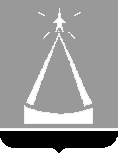 ГЛАВА  ГОРОДА  ЛЫТКАРИНОМОСКОВСКОЙ ОБЛАСТИПОСТАНОВЛЕНИЕ __________ № ___________            г.ЛыткариноО признании утратившими силу некоторых постановлений Главы города Лыткарино в сфере здравоохраненияНа основании Закона Московской области от 02.06.2014 №56/2014-ОЗ «О прекращении осуществления органами местного самоуправления муниципальных районов и городских округов Московской области отдельных государственных полномочий Московской области по организации оказания медицинской помощи на территории Московской области и о внесении изменений в закон Московской области «О здравоохранении в Московской области» и Постановления Правительства Московской области от 17.11.2014 №963/39 «О передаче (приеме) в собственность Московской области муниципальных учреждений здравоохранения городского округа Ивантеевка Московской области, городского округа Королев Московской  области, городского округа Лыткарино Московской области, Можайского муниципального района Московской области, ЗАТО Молодежный Московской области», постановляю:1. Признать утратившими силу с 01.01.2015 года: Постановление Главы города Лыткарино от 28.06.2012 №573-п  «Об утверждении Административного  регламента предоставления муниципальной услуги «Заполнение и направление в аптеки электронных рецептов»;Постановление Главы города Лыткарино от 28.06.2012 №574-п  «Об утверждении Административного  регламента предоставления муниципальной услуги «Прием заявок (запись) на прием к врачу»;Постановление Главы города Лыткарино от 19.06.2014 №488-п «Об утверждении Положения об оплате труда работников муниципальных учреждений здравоохранения города Лыткарино Московской области»;Постановление Главы города Лыткарино от 11.07.2014 №537-п «Об утверждении плана мероприятий («дорожная карта») «Изменения, направленные на повышение эффективности в сфере здравоохранения города Лыткарино Московской области на 2013-2018 годы»;Постановление Главы города Лыткарино от 13.08.2014 №659-п  «Об утверждении Административного  регламента предоставления муниципальной услуги «Постановка на учет и предоставление информации об организации оказания специализированной медицинской помощи в специализированных медицинских организациях»;Постановление Главы города Лыткарино от 13.08.2014 №660-п  «Об утверждении Административного  регламента предоставления муниципальной услуги «Выдача направлений   гражданам на прохождение  медико-социальной    экспертизы»;Постановление Главы города Лыткарино от 17.09.2014 №736-п «Об утверждении Порядка отнесения муниципальных учреждений здравоохранения города Лыткарино Московской области к группам по оплате труда руководителей»;Постановление Главы города Лыткарино от 17.09.2014 №737-п «О внесении изменений в Положение об оплате труда работников муниципальных учреждений здравоохранения города Лыткарино Московской области»;Постановление Главы города Лыткарино от 29.09.2014 №774-п «Об утверждении Положения о материальном стимулировании труда руководителей муниципальных учреждений здравоохранения города Лыткарино».2. Начальнику отдела экономики и перспективного развития Администрации г.Лыткарино – О.Н.Демидовой обеспечить опубликование настоящего постановления в газете «Лыткаринские вести» и размещение на официальном сайте города Лыткарино Московской области в сети «Интернет».3. Контроль  за исполнением настоящего постановления возложить на  заместителя  Главы  Администрации  города  Лыткарино  А.Ю. Уткина.                                                      Е.В. Серёгин